Rudyk Vasyliy BorisovichExperience:Documents and further information:.                SURNAME RudykPOSITION APPLIED FOR: 3rd.Eng. PhotoGIVEN NAME:VasylMARITAL STATUS:MarriedFATHERS NAME:BorysNUMBER OF CHILDREN: 1DATE/PLACE OF BIRTH:24.08.68/ UkraineNEXT KIN: Rudyk NadezdaCITIZENSHIP: UkrainianRELATION: WifeADDRESS: Ternopil r. t.Zalischiky Ukrainskaya str.15a/3 NEXT KIN ADDRESS: Ternopil r. t. Zalischiky Ukrainckaya str.15a/3PHONE: 0671480019  E.Mail: vasylrudyk1@gmail.com                                                                                                                                                            PHONE: 0964104536NAME OF SCHOOL:  CITYGRADUATEDTYPE OF DEGREE RECEIVED:Naval Marine School1989Marine engineerPASSPORTS:Number/ Place of IssueISSUEDVALIDSEAMANS PASSPORT:AB 34403812.01.0712.01.17TRAVELLING PASSPORT:EK 54354609.10.0909.10.19OTHER:LICENCESGRADENO.ISSUEDVALIDNATIONAL LICENCE:Third-class engineer02225/2002/0826.09.2002ENDORSEMENT:Third-class engineer02225/2002/0825.07.201228.02.2016GMDSS: ENDORSEMENT: OTHER:US Visa Type / Expire date20083011610029 /C1/D/   26.09.2013STCW CERTIFICATESVALIDSTCW CERTIFICATESVALIDBasic Safety Training VI/I0609/201227.03.2017Survival Craft    VI/20605/201227.03.2017Advanced Fire Fighting VI/30449/201227.03.2017Medical Care VI/40385/201230.03.2017Carriage of dangerous and hazardous substances B-V/b and B-V/c0362/201228.02.2016Tanker familiarization v/10092/201230.03.2017Training for personnel serving on RO-RO passenger ships v/20152/201204.04.2017Training for personnel serving on passenger ships other than RO-RO V/30227/201204.04.2017HEALTH CERTIFICATE DATE:YELLOW FEVER: 01.08.2017WEIGHT:85CLOTHES:50/XXLSHOES:42HEIGHT: 173ENGLISH LEVELVery goodVESSELS NAMECOMPANYFLAGTypeDWTENGINEBHPRANKDate on-Date Off HelvetiaEnterprise ShippingBahamasReefer11300BW83454th,Eng10.12,2000  15.06.2001REABulcomCambodzaBulker15000BW90003rd.Eng.0112.2002  25.02.2003                                                                                  .Position applied for: 3rd EngineerDate of birth: 24.08.1968 (age: 49)Citizenship: UkraineResidence permit in Ukraine: NoCountry of residence: UkraineCity of residence: ZalishchykyPermanent address: UKRAINE Ternopil reg.Contact Tel. No: +38 (035) 542-17-71 / +38 (067) 148-00-19E-Mail: vasylrudyk1@gmail.comU.S. visa: NoE.U. visa: NoUkrainian biometric international passport: Not specifiedDate available from: 21.01.2014English knowledge: ExcellentMinimum salary: 2000 $ per month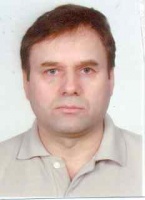 PositionFrom / ToVessel nameVessel typeDWTMEBHPFlagShipownerCrewing3rd Engineer10.03.2011-04.07.2011Ore BrucutuBulk Carrier230000SULZER RTA 7420784LiberiaValmarV.Ships3rd Engineer15.04.2010-23.09.2010Ore ItabiraBulk Carrier180000MAN B W18400LiberiaValmarV.Ships3rd Engineer27.04.2009-17.09.2009Ore ItabiraBulk Carrier180000MAN B W18400LiberiaValmarV.Ships3rd Engineer10.08.2007-07.03.2008Al TawbaTanker Product10350Mitsubishi 6 UEC 456000Saudy ArabiaRead Sea ShippingEvromarine service3rd Engineer03.06.2006-10.01.2007White SharkBulk Carrier35000B W12000ItaliaValmarEvromarineservice3rd Engineer02.05.2004-12.01.2005Adu EgiliaRo-Ro12600MAN6700EgiptEgiptian NavigationEvromarineservice3rd Engineer01.12.2002-25.05.2003REABulk Carrier15000B W9000CambodzaBULCOMDAV4th Engineer10.12.2000-15.06.2001HELVETIARefrigerator11300MITSUBISHI 6UEC 458345BAHAMASEnterprise Shipping GreeceStarline marine